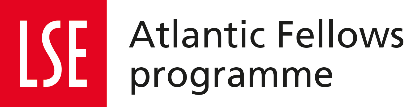 Atlantic Visiting Fellows programme application form About the Atlantic Visiting FellowshipThis is a residential, project-based programme for teams of senior academics and practitioners to work together within the LSE International Inequalities Institute on a particular topic related to inequalities. The teams will usually consist of four people working together over a period of between 3 and 9 months, the duration may be subject to the advice of the panel members.The programme is focused on creating high profile advances in both academic understanding and in developing practical responses to the challenge of inequality.Visiting Atlantic Fellows will also be expected to hold a seminar at the end of their stay to share their findings.The programme can provide full funding that will allow this to take place, including where required, accommodation in London, travel, research support and buy-out from people’s normal responsibilities, as well as a suite of offices within the Institute.Is the Atlantic Visiting Fellowship right for me?Applications will be considered from groups with an already established history of collaboration, but we are also particularly keen to promote new collaborations.Teams should aim to offer a diversity of perspectives, often to be cross-disciplinary, or bringing together experts in particular fields with those who can think through how to put their collective insights into practice. LSE values diversity and strives to promote equality at all levels, and this will be reflected in the selection process. Teams will normally be led by a member of LSE’s academic staff, who should take the lead in making the application, and attending an interview if shortlisted. It is envisaged that teams may propose collaborations of three kinds:Residencies that enable academics bridging different disciplines to come together for joint research and writing to bring different expertise and literatures to bear on a particular issue.  Residencies that enable academics to bridge different geographies and work together on a common topic.  These might include academics from the partner institutions, but also those from outside.  Residencies that bridge academic, activist and practitioner perspectives. GENERAL INFORMATIONThe selection panel will make its decisions on the basis of which proposal(s) promise the greatest progress in their field, the relevance of the topic to the programme’s overall interests, and the value of the work being carried out as a residential team working together within the International Inequalities Institute.Applications for funding will be considered for justified expenses related to teams of up to a maximum of £23,000 per month of a four-person residency, plus a maximum of £10,000 for reasonable travel expenses for each team.If it would be most effective to divide a residency into more than one visit, please set this out and allow for the additional travel costs involved.Decisions will be made according to the schedule as outlined on the website. Applicants should make due allowance in specifying starting dates. Funds will not be provided for work already done. The opinion of an external referee may be sought in exceptional circumstances.TERMS AND CONDITIONSGrants must be used solely for the purposes set out in the award letter.Atlantic Visiting Fellows will become members of the Atlantic Fellows programme and will be expected to participate in the activities of the programme. They would also interact with other members of the International Inequalities Institute, participating in its seminars and events.As well as producing outputs for publication, Atlantic Visiting Fellows will also be expected to hold a seminar at the end of their stay which will be open to Fellows and Scholars (as well as III colleagues) to share their findings together, as well as presenting findings to a wider audience at the subsequent Annual Conference.If you are applying for research assistance or other staff costs please check the generic role profiles when considering on which Band/Step you should appoint.  These can be found under the hourly paid research and support staff pages of the LSE’s Human Resources website.Please note that goods and services imported from abroad are usually subject to VAT of 20%, and this should be included in the budget.The Atlantic Fellows programme requires successful applicants to comply with the LSE's Research Ethics Policy. Submitting a copy of the self-certification or ethical approval to III is required prior to the disbursement of any funds. Information on the LSE's Research Ethics Policy is available online.
Investigators are expected to publish the results of research in the normal way and acknowledgement of the Atlantic Fellows programme assistance should be made in all publications, a copy of which should be sent to the AFp Academic Director.Where did you first hear about this opportunity?Please highlight your answer belowPersonal informationIn order to complete your application, you must collate and submit the following documents: Please attach a statement of the proposed investigation, including the headings listed below. Statements should be no longer than 2000 words.Aims of the project.How dedicated time of this kind will allow these aims to be met.Anticipated outcomes and results of the project and their wider significanceQualifications of team members.Information on experience of working together / commitment to doing so.Detail of the proposed length and timing of the visit.Please allow for making travel and other arrangements once an invitation has been issued to a team. If it would be most effective to divide a residency into more than one visit, please set this out and allow for the additional travel costs involved.Expected outputs (eg. articles, books, reports) and potential dissemination plans. The items for which you would require funding and your estimated cost of each of these. Include information on how the time of the team members at the LSE International Inequalities Institute will be supported (eg. sabbatical/supported secondment etc)A current Curriculum Vitae/Resume (not more than 3 pages) for each named applicant.Please note our final deadline for applications for projects starting before August 2017 is 22 January 2017.The final deadline for applications for projects taking place between September 2017 and August 2018 is 8 March 2017.Decisions will be made within 2 months of the relevant deadline.You are welcome to discuss the programme in more detail, or your interest in applying with Professor John Hills, please contact via Verity Treadwell at v.treadwell@lse.ac.uk.  Completed grant application forms should be returned to the Atlantic Fellows programme team (afp@lse.ac.uk - Tower 1 Room 8.01). Facebook AdTwitter AdTwitter AdLinkedIn AdEmailLSE WebsiteLSE WebsiteUCT WebsiteGoogleGoogleUniversity Alumni OfficeUniversity Alumni OfficeOther (please include):Other (please include):Other (please include):Other (please include):Part I – Applicant detailsLead applicantApplicant 2Applicant 3Applicant 4TitleForename(s)SurnameGenderNationalityEthnicityEmploying institution / organisationLondon School of EconomicsJob titleEmailInformation on the lead applicant (ie. LSE staff member) Information on the lead applicant (ie. LSE staff member) Information on the lead applicant (ie. LSE staff member) Information on the lead applicant (ie. LSE staff member) Information on the lead applicant (ie. LSE staff member) Information on the lead applicant (ie. LSE staff member) Information on the lead applicant (ie. LSE staff member) Full-time teaching staffPart-time teaching staffResearch staffJob titleJob titlePrimary Email (one only)Primary Email (one only)PhonePhone  Part II – Project proposalsTitle of projectExpected duration (including dates if known)Project summary (max 300 words)Budget summary - please provide estimates for the below with as much detail as possible at this stage (eg. number of rooms required and duration, explain software packages). We will discuss budget requirements in more detail with shortlisted applicants.Budget summary - please provide estimates for the below with as much detail as possible at this stage (eg. number of rooms required and duration, explain software packages). We will discuss budget requirements in more detail with shortlisted applicants.Travel costsResidential accommodationResearch assistanceIT costsOther research expenses (including any funding that facilitates team member participation)Part III  – Supporting Documents